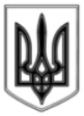 ЛИСИЧАНСЬКА МІСЬКА РАДАВИКОНАВЧИЙ КОМІТЕТРІШЕННЯ“ 07.2015 р.								№ 227м. ЛисичанськПро внесення змін до складу міської комісії з питань евакуації		На виконання ст.19 Кодексу цивільного захисту України, Постанови Кабінету Міністрів України від 30.10.2013 № 841 «Про затвердження Порядку проведення евакуації у разі загрози виникнення або виникнення надзвичайних ситуацій техногенного та природного характеру», у зв'язку із кадровими змінами та змінами у назвах підприємств, установ та організацій, керуючись ст. 52 Закону України «Про місцеве самоврядування в Україні», виконком Лисичанської міської радиВИРІШИВ:1. Внести зміни та затвердити у новому складі  міську комісію з питань евакуації (додається).	2. Вважати таким, що втратило чинність рішення виконавчого комітету міської ради від 03.03.2015р. № 55.3. Відділу з питань внутрішньої політики, зв’язкам з громадськістю та   ЗМІ дане рішення опублікувати на офіційному сайті Лисичанської міської ради.  4. Контроль за виконанням цього рішення покласти на керуючого справами Кірсанова І.М.Секретар міської ради						М.Л. ВласовДодатокдо рішення виконкомувід «21» 07.2015р. № 227Складміської комісії з питань евакуаціїКірсанов І.М.		-        керуючий справами, голова комісії;Євдошенко М.М.	- 	начальник житлового відділу управління звиконання політики міської ради  в галузі ЖКГ, заступник голови комісії;Петренко М.І.		-	старший інспектор відділу мобілізаційної,					режимно-секретної роботи та цивільного захисту Лисичанської міської ради, секретар комісії.Групи забезпечення:Група зв’язку та оповіщенняКірюшина І.Я.		-	старший інженер станційної дільниці станцій-ного цеху Комбінованого центру комунікацій № . Сєвєродонецьк, начальник групи зв’язку та оповіщення (за згодою);Маркіна Т.М.    		-       	інженер із цивільного захисту служби цивільно-го захисту та мобілізаційної підготовки Харь-ківської філії ПАТ «Укртелеком»,  фахівець групи зв’язку та оповіщення (за згодою).Група обліку евакуації населення та інформаціїУдовенко І.В.		-	заступник начальника ЛКП «Паспортна служба», начальник групи обліку евакуйованого населення та інформації;     Макушенко С.М.		-	оператор комп’ютерного набору управління з виконання політики міської ради в галузіЖКГ, заступник начальника групи обліку евакуйованого населення та інформації; Совенко Ю.Л.               -	службовець Збройних сил України міського   військомату, фахівець   з   обліку   евакуації   населення   (за згодою);Група транспортного забезпеченняМартинова Л.О.              -	головний спеціаліст відділу  перспективного планування управління економіки міської ради, начальник групи транспортного забезпечення;Кулєшов Є.О.		-	головний спеціаліст комунального відділу управління з виконання політики міської ради в галузі ЖКГ, фахівець  групи транспортного забезпечення.Група організації розміщення евакуйованого населення  в безпечному районіЯковлєва В.В.		-	заступник начальника   УПСЗН   міської   ради,   начальник групи організації  розміщення евакуйованого населення в безпечному районі;Полонська Л.К.		-	головний спеціаліст відділу організаційно-кадрової та юридичної роботи УПСЗН міської ради, фахівець з організації розміщення евакуйованого населення;Бондаренко Л.В.          -  	головний спеціаліст    відділу   освіти   міської  ради, фахівець з організації розміщення еваку-йованого населення.Група охорони громадського порядку та безпеки дорожнього рухуКуян К.П.			-	старший інспектор   сектору   охорони   громадського порядку Лисичанського міського відділу  ГУМВС України в Луганській області, началь-ник групи охорони громадського порядку;Семінюг А.В.	-	командир   роти  ПС  Лисичанськогоміського відділу  ГУМВС України  в Луганській області, заступник начальника групи охорони громадського порядку;Санжаров Р.Б.	-	заступник  начальника відділення ДАІ з обслуговування м. Лисичанська, фахівець  групи охорони громадського порядку.Група медичного забезпеченняКисельов Д.Ю.		-	головний    лікар   станції   швидкої      медичної допомоги, начальник групи медичного забезпечення;Горбенко Г.І.		-	завідуючий центральною міською аптекою №43 КП “Фармація”, заступник начальника групи медичного забезпечення;Зіброва І.О.			-	головна медсестра центральної міської лікарні ім. Тітова, фахівець групи медичного забезпечення.Група матеріального забезпеченняКравченко Т.Г.		-	головний спеціаліст відділу перспективного планування управління економіки міської 			ради, начальник групи матеріального забезпе-			чення;Козлова    Н.А.            -	головний спеціаліст відділу  розвитку споживчого ринку управління економіки міської ради,фахівець групи із забезпечення продуктами харчування та предметами першої необхідності.Оперативна групаКірюшина І.Я.		-	старший інженер станційної дільниці станційного цеху Комбінованого центру комунікацій № . Сєвєродонецьк, начальник групи зв’язку та оповіщення (за згодою);Удовенко І.В.		-	заступник начальника ЛКП «Паспортна служба», начальник групи обліку евакуйованого населення та інформації;     Мартинова Л.О.              -	головний спеціаліст відділу  перспективного планування управління економіки міської ради, начальник групи транспортного забезпечення;Яковлєва В.В.		-	заступник начальника   УПСЗН   міської   ради,   начальник групи організації  розміщення евакуйованого населення в безпечному районі;Куян К.П.			-	старший інспектор   сектору   охорони   громадського порядку Лисичанського міського відділу  ГУМВС України в Луганській області, началь-ник групи охорони громадського порядку;Кисельов Д.Ю.		-	головний    лікар   станції   швидкої      медичної допомоги, начальник групи медичного забезпечення;Кравченко Т.Г.		-	головний спеціаліст відділу перспективного  планування управління економіки міської ради, начальник групи матеріального забезпечення;Керуючий справами						І.М. КірсановНачальник відділу мобілізаційної,режимно-секретної роботи тацивільного захисту					В.А. Агафонов